Μοιράζουμε στους μαθητές τη φωτοτυπία. Εξηγούμε ότι η πρώτη στήλη αναφέρεται στα επαγγέλματα, η δεύτερη στο χώρο όπου βρίσκεται κάθε επαγγελματίας και η τρίτη σχετίζεται με αντικείμενα που χρησιμοποιεί ο κάθε επαγγελματίας στην καθημερινότητά του.Ζητάμε από τους μαθητές να συμπληρώσουν τα γράμματα που λείπουν από τις λέξεις. Διορθώνουμε μαζί με τους μαθητές, διορθώνουμε τα λάθη και συζητούμε τις απορίες.ΕΠΑΓΓΕΛΜΑΤΑΧΩΡΟΙ ΕΡΓΑΣΙΑΣΑΝΤΙΚΕΙΜΕΝΑν __σ ο κ __μ αν_ σ ο κ ο μ __ο    έ ν _σ_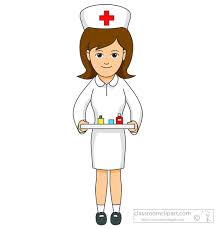 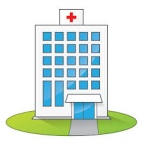 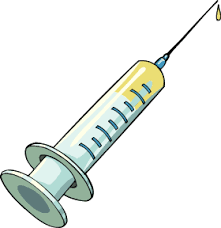 _ _ κ ο δ ό μ ο ς      ο ι κ ο δ ο μ_τ_ _ β λ ο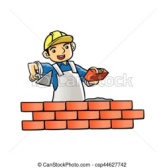 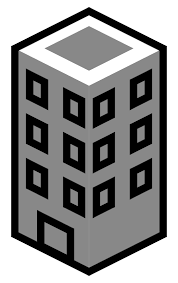 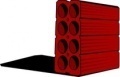  κ τ _ ν ο τ ρ ό φ _ς   φ _ ρ μ α κ_ _β ά ς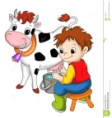 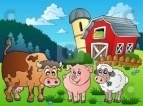 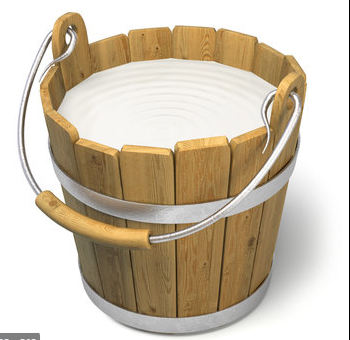         λ ογ_στής  λ ο γ ι σ τ ι κ ό                      γ ρ α φ_ _ο   σ τ _λ ό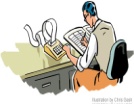 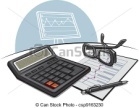 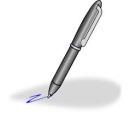      μ ά γ_ _ρ α ς    κ ο υ ζ _ ν ακα_ _α ρ ό λα